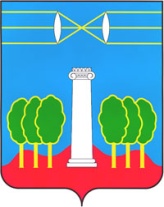 АДМИНИСТРАЦИЯГОРОДСКОГО ОКРУГА КРАСНОГОРСКМОСКОВСКОЙ ОБЛАСТИПОСТАНОВЛЕНИЕ__________№__________ПРОЕКТВ соответствии с Федеральным законом от 06.10.2003 № 131-ФЗ «Об общих принципах организации местного самоуправления в Российской Федерации», Уставом городского округа Красногорск Московской области, в соответствии с Решением Совета депутатов городского округа Красногорск от 27.08.2020 №383/33_«О внесении изменений в решение «О бюджете городского округа Красногорск на 2020 год и на плановый период 2021 и 2022 годов»», в связи с уточнением объемов финансирования и планируемых результатов реализации муниципальной программы городского округа Красногорск «Развитие институтов гражданского общества, повышение эффективности местного самоуправления и реализации молодежной политики» на 2020 – 2024 годы, утвержденную постановлением администрации городского округа Красногорск Московской области от 14.10.2019 года №2502/10 (с изменениями от 26.12.2019 №3303/12, от 17.03.2020 №501/3, от 05.06.2020 №992/6, от 23.07.2020 №1284/7) (далее - Программа), постановляю:         1. Внести в Программу изменения и дополнения, изложив ее в новой редакции (Приложение).        2. Опубликовать настоящее постановление в газете «Красногорские вести» и на официальном сайте администрации городского округа Красногорск в сети «Интернет» с приложением актуальной редакции Программы.        3. Сформировать в новой редакции версию Программы в «Подсистеме по формированию и мониторингу муниципальных программ Московской области» автоматизированной информационно – аналитической системы мониторинга «Мониторинг социально – экономического развития Московской области с использованием типового регионального сегмента ГАС «Управление».       4. Контроль за исполнением настоящего постановления оставляю за собой.Глава городского округа Красногорск                                                                               Э. А. ХаймурзинаВерноСтарший инспектор общего отделауправления делами                                                                                 Ю.Г.НикифороваИсполнитель                                                                                                Е.А.ШарваркоРазослано: в дело – 2, прокуратура, Шарварко, Гереш, Ризванова, Чеховская, Юдина,ЛИСТ СОГЛАСОВАНИЯДата:Ответственный за согласование:                                       Начальник отделапо взаимодействию со СМИ                                                                        Н.А.КолесниковаИсп.Комина ТБ. Т.0116О внесении изменений в муниципальную программу городского округа Красногорск «Развитие институтов гражданского общества, повышение эффективности местного самоуправления и реализации молодежной политики» на 2020 – 2024 годы, утвержденную постановлением администрации городского округа Красногорск Московской области от 14.10.2019 года №2502/10ДатаСуть возражений, замечаний, предложенийФ.И.О., должностьЛичная подписьНачальник управления информационной, молодежной политики и социальных коммуникацийЕ.А.ШарваркоГереш Н.А., начальник финансового управленияНачальник экономического управленияРизванова Э.Э. Чеховская К.М., начальник отдела муниципальных программ и целевых показателейПравовое управление